Automotive Engines Theory and Servicing 10th EditionChapter 22 – In-Vehicle Engine ServiceLesson PlanCHAPTER SUMMARY: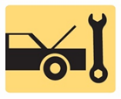 1. Thermostat Replacement, Water Pump Replacement, and Intake Manifold Gasket Inspection2. Intake Manifold Gasket Replacement, Timing Belt Replacement, and Hybrid Engine Precautions3. Gasoline Direct Injection Service_____________________________________________________________________________________OBJECTIVES: 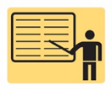 1. Explain thermostat replacement and water pump replacement in engines.2. Discuss intake manifold gasket inspection and replacement.3. Describe the steps involved in timing belt replacement.4. Discuss hybrid engine precautions.5. Discuss gasoline direct injection engine service procedures._____________________________________________________________________________________RESOURCES: (All resources may be found at jameshalderman.com)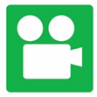 1. Task Sheet: Engine Mount Replacement2. Task Sheet: Valve Adjustment3. Chapter PowerPoint 4. Crossword Puzzle and Word Search (A1)5. Videos: (A1) Engine Repair6. Animations: (A1) Engine Repair_____________________________________________________________________________________ACTIVITIES: 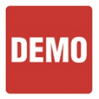 1. Task Sheet: Engine Mount Replacement2. Task Sheet: Valve Adjustment_____________________________________________________________________________________ASSIGNMENTS: 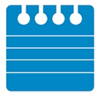 1. Chapter crossword and word search puzzles from the website.2. Complete end of chapter quiz from the textbook. 3. Complete multiple choice and short answer quizzes downloaded from the website._____________________________________________________________________________________CLASS DISCUSSION: 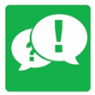 1. Review and group discussion chapter Frequently Asked Questions and Tech Tips sections. 2. Review and group discussion of the five (5) chapter Review Questions._____________________________________________________________________________________NOTES AND EVALUATION: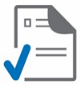 _____________________________________________________________________________________